9.teden- 9.ab in cd MUSPozdravljeni devetošolci. Ta teden imamo 3 ure angleščine. Vsako uro bomo vadili eno izmed veščin. V ponedeljek bo to bralno razumevanje, v sredo slušno in v četrtek bodo vaje na temo verb patterns. Vse vaje so že v vašem virtualnem DZ.1. ura Danes boste preverili bralno razumevanje besedila. Kar pogumno v Live worksheets oziroma vaš DZ in vajo rešite.2.uraDanes boste preverili vaše slušno razumevanje dveh besedil. V tvojem virtualnem DZ te že čaka vaja slušnega razumevanja o ANGELLICI BELL. Poslušaj posnetek ter reši nalogi. PREDEN ZAČETKOM PREBERI NAVODILA SPODAJ!*** Posnetek odpreš tako, da klikneš tak okvirček v sami vaji, če bo zahtevalo, da posnetek shraniš, ga shrani in pritisni na play.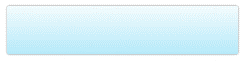 ( Obe vaji slušnega razumevanja sta v enem posnetku, ena za drugo. Vsak posnetek boš poslušal dvakrat. 3. ura  Danes boste vadili VERB PATTERNS – rabo nedoločnikov ter glagolnika. Nov učni list je že v tvojem DZ.To je vse za ta teden. Verjamem, da ste bili uspešni!